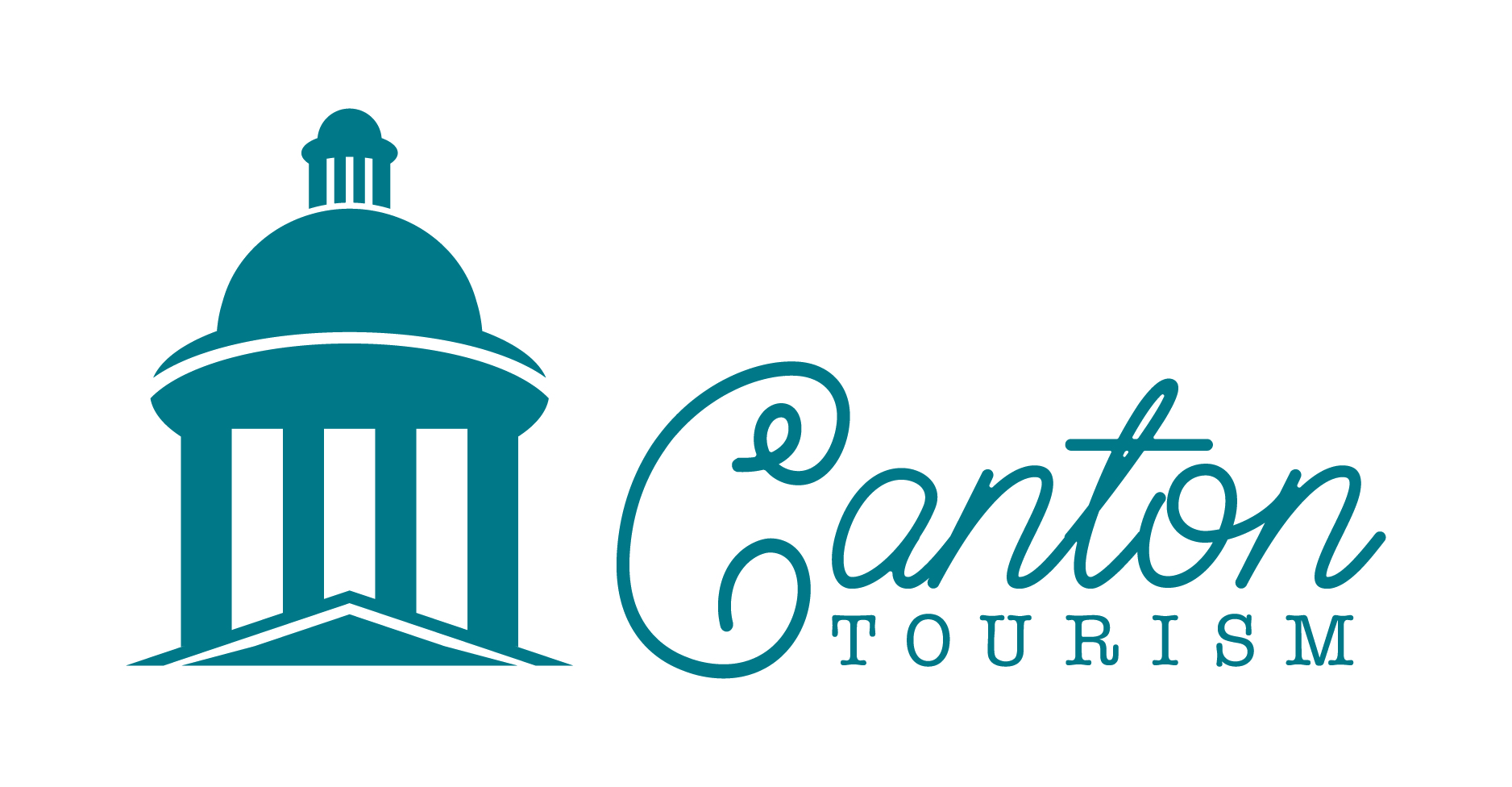 WELCOME BAGS & BROCHURESDate of Request: __________________________________Contact Name: ___________________________________	Group: __________________________________________Phone: __________________________________________Email: ___________________________________________Number of Items Requested:# of Bags: ____________________________________# of Brochures: _______________________________Date Needed: _________________________________(LIMIT 50)